KALU-UKA, AMARACHI GRACE	Department of Home Science and ManagementFaculty of AgricultureUniversity of Nigeria, Nsukka. Email: amarachi.kaluuka@unn.edu.ng and Tel: 0806-111-4433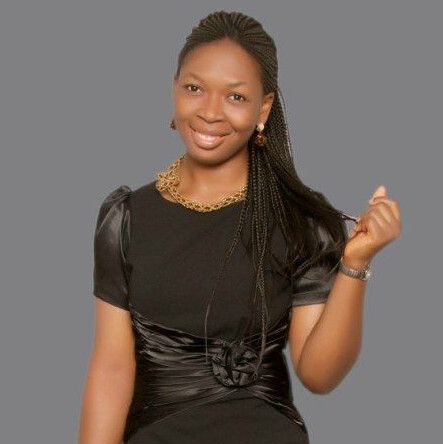 RANK & DATE OF APPOINTMENT: Graduate Assistant; 1st Nov, 2017STAFF NUMBER: UNP/SS.13649AREA OF SPECIALIZATION: Food and NutritionPERSONAL BIO-DATA:	Nationality:	Nigeria, Abia State				Birth Date:	March 30, 1993 (24yrs old)				M/Status:	SingleEDUCATIONAL INSTITUTIONS:University of Nigeria, Nsukka (2010-2014)University of Nigeria Secondary School, Nsukka (2003-2009)University of Nigeria Primary School, Nsukka (1997-2003)ACADEMIC QUALIFICATIONS:Masters’s Degree in Home Science and Management  (In view)Bachelor's Degree in Home Science and Management (Second Class Upper Division, 21)West Africa Senior Secondary Certificate  ACADEMIC QUALIFICATIONS:Bachelor's Degree in Home Science and Management (Second Class Honours, Upper Division)West Africa Senior Secondary Certificate MAJOR SKILLS/COMPETENCES:RESEARCH/TECHNICAL SKILLSPerformed an Analysis of the Nutrient Composition and Sensory Evaluation of Soup and Stew made from Glossocarlyx Brevipes (Benth) Leaf and Bark.EFFICIENT ICT SKILLSProficient in the use of Microsoft Office Packages (such as the MS Word, Excel, PowerPoint) for word processing, data analysis, power-point presentations.  WORK EXPERIENCE:Kennan Lodge Hotel and Suites, No 7 Alor Unor, Nsukka, Enugu StatePosition:	Student Industrial Trainee (Food and Beverage Department, Housekeeping Department, Front Office department, Storage Unit), 3 monthsGrace Ville Nursery and Primary School, Onuiyi, Nsukka.Position:	Student Industrial Trainee (Child Development), 3 monthsDivine Children’s Home, Ministry of Women Affairs/Social Welfare. Uyo.Position:	NYSC (Graduate) Trainee, 12 months